Air! SVT! TAWS-B! ADS-B Out!2008 Cessna 400 SL with G1000, GFC700N25NH Ser#411071577 Total Time Since NewAvionics:Garmin G1000 Integrated Avionics SystemGDU1040 Primary Flight DisplayGDU1044 Multi-Function Display w/ Autopilot ControlsGCU476 Data Entry Key PadGEA71 Engine to Airframe InterfaceGRS77 Attitude Heading Reference System (AHRS)GDC74 Air Data Computer (ADC)GMA44 Three Axis MagnetometerGIA63W Dual WAAS enabled Integrated Avionics UnitsGDL69A XM Radio & Weather ReceiverGTX-335R Transponder with ADS-B OutGMA1347 Audio Panel w/Playback FeaturesMid Continent Backup Attitude, Airspeed & AltimeterGarmin GFC700 Integrated Autopilot w/ Flight DirectorAvidyne TAS600 Active TrafficGarmin Safe Taxi E-MonitorSynthetic Vision Technology (SVT)TAWS-BEngineContinental TSIO-550-C(11) Platinum Engine Option w/Tuned InjectorsAdditional Equipment: Automatic Climate Control with Air ConditioningPrecise Flight Speed BrakesPropeller HeatPrecise Flight Built in OxygenOregon Aero Sport SeatsOil Cooler Winterization KitPerformance & Design235 Knots Maximum Speed at FL250200 Knots on 16.5 Gallons Per Hour at 17,000’1200 Nautical Mile Maximum Range59 Knot Stall SpeedUtility Category – Stronger than the CompetitorsBest Handling Aircraft in ClassEasy to Fly!Exterior:  White with Glacier Blue, Silver Essence and Ferrari Red StripesInterior:Tan Leather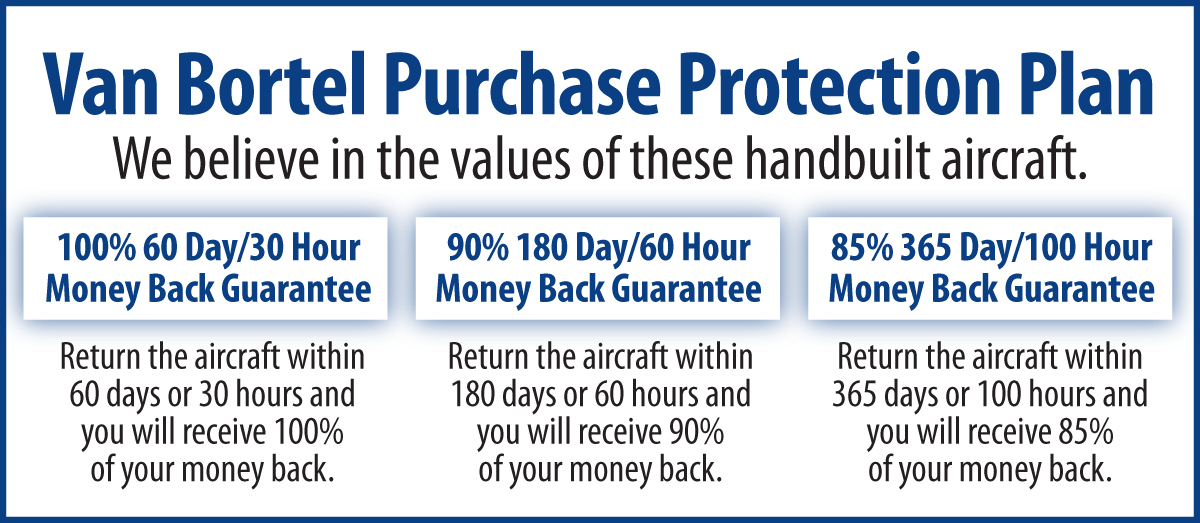 We fly the aircraft to your ramp for inspection by you and your mechanic at no cost or obligation to you.All Specifications Subject To Verification Upon InspectionTrades Welcome  •  No Damage History  •  Always Hangared  •  No Corrosion